ЧЕРКАСЬКА ОБЛАСНА РАДАГОЛОВАР О З П О Р Я Д Ж Е Н Н Я09.08.2019                                                                                         № 347-рПро надання одноразовоїгрошової допомогиВідповідно до статті 56 Закону України «Про місцеве самоврядування
в Україні», рішень обласної ради від 29.12.2006 № 7-2/V «Про затвердження Положення про порядок та умови надання обласною радою одноразової грошової допомоги» (зі змінами), від 18.12.2018 № 28-20/VІI «Про обласний бюджет Черкаської області на 2019 рік», враховуючи відповідні заяви депутатів обласної ради:1. Виділити виконавчому апарату обласної ради кошти в сумі 54 600,00 грн (головний розпорядник коштів – обласна рада, КПКВ – 0113242 «Інші заходи у сфері соціального захисту і соціального забезпечення»)
для надання одноразової грошової допомоги громадянам за рахунок коштів обласного бюджету:2. Фінансово-господарському відділу виконавчого апарату обласної ради провести відповідні виплати.3. Контроль за виконанням розпорядження покласти на керівника секретаріату обласної ради Паніщева Б.Є. та фінансово-господарський відділ виконавчого апарату обласної ради.Перший заступник голови						В.ТАРАСЕНКО1Бахмач Людмила Таймуразовна, м.Шпола2 300,002Волочай Володимир Васильович,Корсунь-Шевченківський р-н., с.Переможенці500,003Ворона Тетяна Леонідівна, м.Канів5 000,004Гегельська Марія Михайлівна, м. Шпола3 000,005Гуріненко Анатолій Степанович, Черкаський р-н., с.Леськи5 000,006Кожушко Олена Борисівна, м.Ватутіне2 000,007Кравцова Тетяна Олександрівна,Корсунь-Шевченківський р-н., с. Листвина1 000,008Кривохижа Василь Никифорович, м.Кам’янка500,009Литвиненко Марія Лаврентіївна,Корсунь-Шевченківський р-н., с.Сухини500,0010Макарчук Любов Павлівна, Уманський р-н., с.Піківець3 000,0011Мовчан Валентина Дем’янівна, Уманський р-н., с.Дмитрушки2 000,0012Моцний Микола Михайлович,Драбівський р-н., с.Митлашівка2 000,0013Нікіцький Олександр Маркович, м.Черкаси1 000,0014Низюк Любов Гаврилівна, Кам’янський р-н., с.Баландине1 000,0015Підопригора Катерина Семенівна, м.Корсунь-Шевченківський1 000,0016Прокопенко Асія Ахмедівна, м.Корсунь-Шевченківський500,0017Разумова Любов Василівна, м.Шпола5 000,0018Селіверстова Любов Василівна, м.Черкаси1 000,0019Сергієнко Валентина Захаріївна, м. Корсунь-Шевченківський2 000,0020Стоян Віта Леонідівна, Шполянський р-н., с.Васильків2 500,0021Уманська Юлія Володимирівна,Корсунь-Шевченківський р-н., с.Квітки800,0022Хоменко Ольга Іванівна, м. Корсунь-Шевченківський500,0023Цвіркун Ольга Юріївна, м.Кам’янка1 000,0024Чернієнко Людмила Іванівна, м.Кам’янка500,0025Шайдюк Ольга Василівна, м.Корсунь-Шевченківський2 000,0026Шведенко Анастасія Володимирівна, м.Черкаси1 000,0027Швець Володимир Васильович, м.Звенигородка3 000,0028Штакал Віта Вікторівна, м.Звенигородка2 000,0029Штанько Ліна Володимирівна, м.Корсунь-Шевченківський3 000,00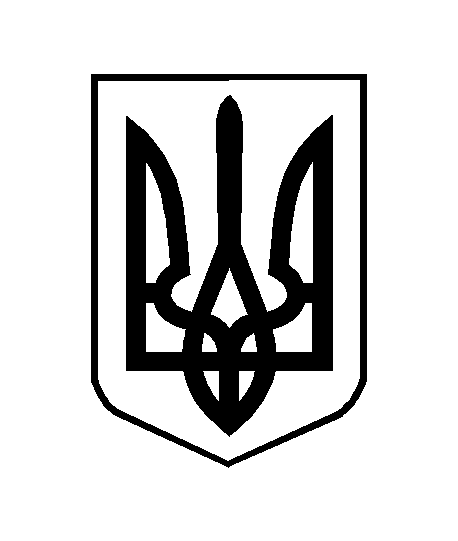 